МБДОУ г. Иркутска детский сад № 143Авторы: Юсупова Екатерина ГеннадьевнаБаклан Алеся НиколаевнаДосуг с детьми по пожарной безопасности среднего дошкольного возраста.Тема: «Пожарные спешат на помощь»Цель мероприятия: закрепить знания о правилах пожарной безопасности.Задачи:  Дать представление о том, что огонь может приносить не только пользу человеку, но и вред, сформировать чувство опасности огня; Закрепить знания детей о профессии пожарного и технике, помогающей человеку тушить пожар;Формировать чувства ответственности за свои поступки, приучить к дисциплине. Воспитывать интерес к работе тех, кто борется с пожарами, учить уважать этот труд.Ход игрового досуга:Вступление: звучит пожарная сирена. (Удивление детей)Воспитатель: Ребята как вы думаете, что это за звук? (Ответы детей)Воспитатель: Любой человек может стать пожарным? (Ответы детей)Воспитатель: сейчас мы поиграем и все выясним!
Игра «Да или нет»Все внимательно играйте. Думайте и повторяйте!- Всем ребятам нужно знать. Что с огнем нельзя играть? (Да)- Это все ребята знают? (Да)- А с огнем они играют? (Нет)- Для ребят пожары шутка (Нет)- Все ли дети тут послушны? (Да)- На плите кипит варенье.  можно ли без разрешенья к плите детям подбегать. Чтоб варенье помешать? (Нет)-  Под столом играет Света, зажигает она свечи. Дети, дайте мне ответ. Хорошо ли это? (Нет)-Вова спичками играет. Мама это запрещает. Дети дайте мне ответ, прав наш Вова или нет? (Нет)- Вот свеча, горит огонь, ты огонь попробуй- тронь! Дайте дети мне ответ, будет больно или нет? (Да)- Можно спичками играть? (Нет)- Детям свечи зажигать? (Нет)- Причиняет огонь зло? (Да)- А дает огонь добро? (Да)Воспитатель: Какие вы внимательные!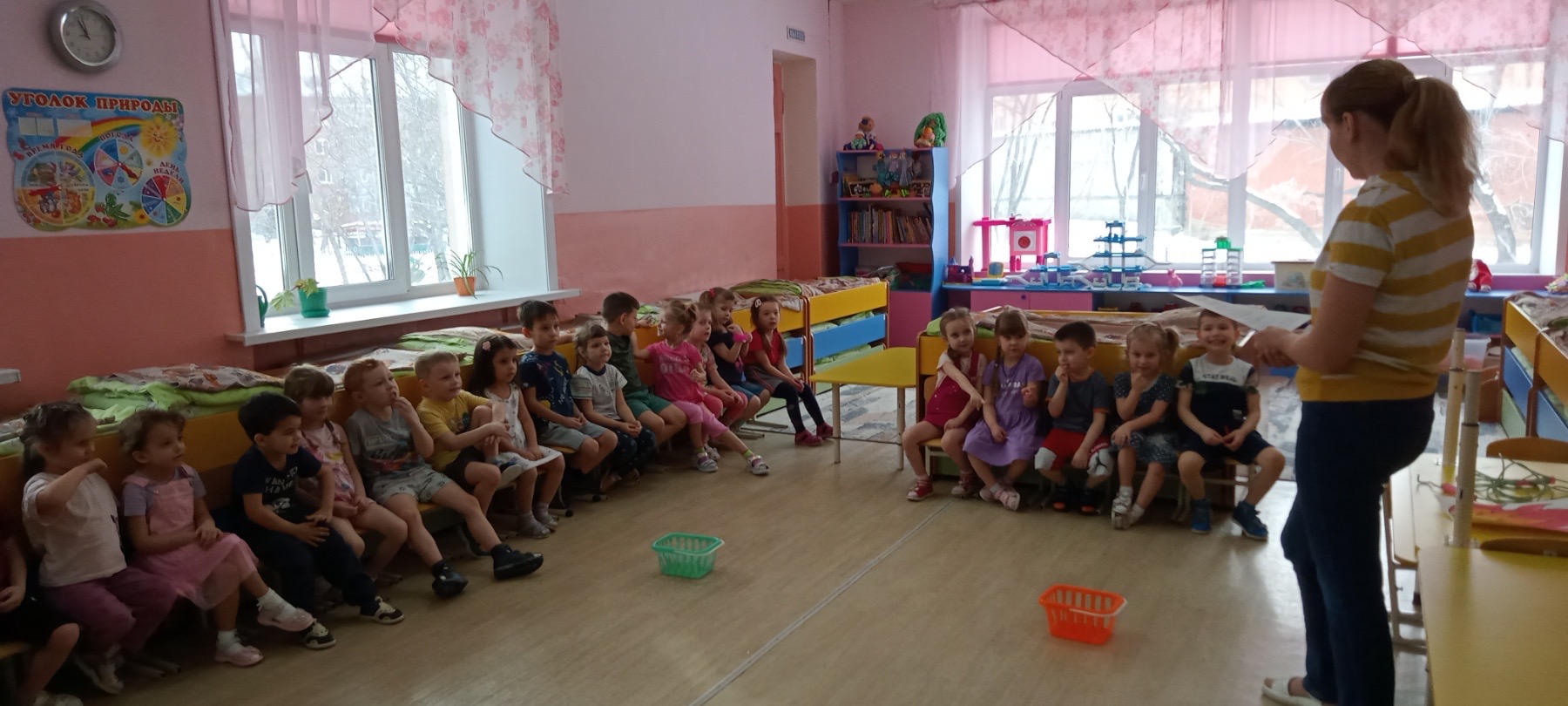 Воспитатель: А теперь давайте проверим как быстро мы в роли пожарного, сможем собраться на вызов. Для этого разделимся на две команды.Первая команда будет называться «Спасатели», а вторая «Погорельцы» (Дети делятся по калечеству)Игра «Пожарные сборы»Для игры понадобиться стол и различные атрибуты. По сигналу игроки бегут к столу, на котором разложены предметы, выбирают один предмет, необходимый для работы пожарного, и возвращается в команду.Побеждает та команда, которая быстрее и самое главное, правильнее других справиться с заданием.Воспитатель: Молодцы и здесь преуспели. 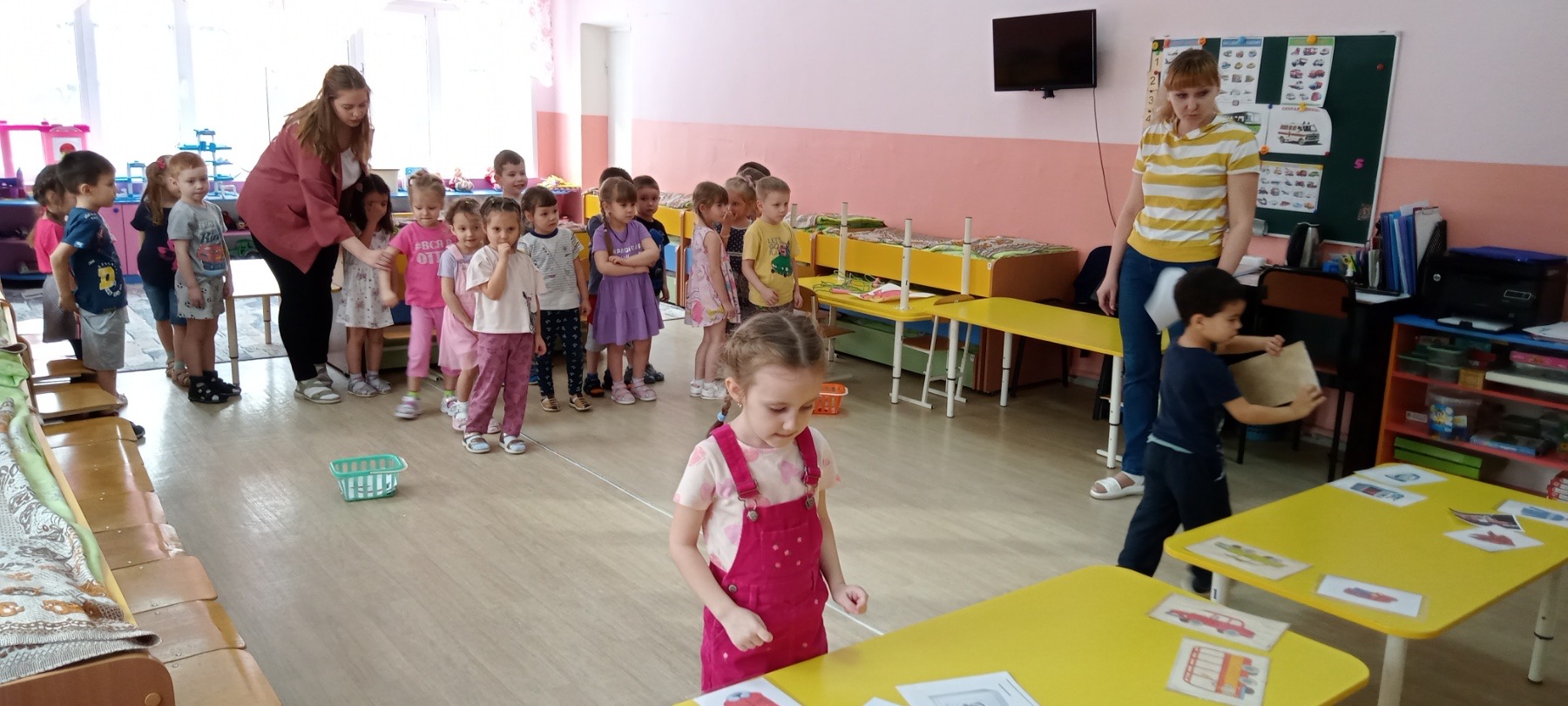 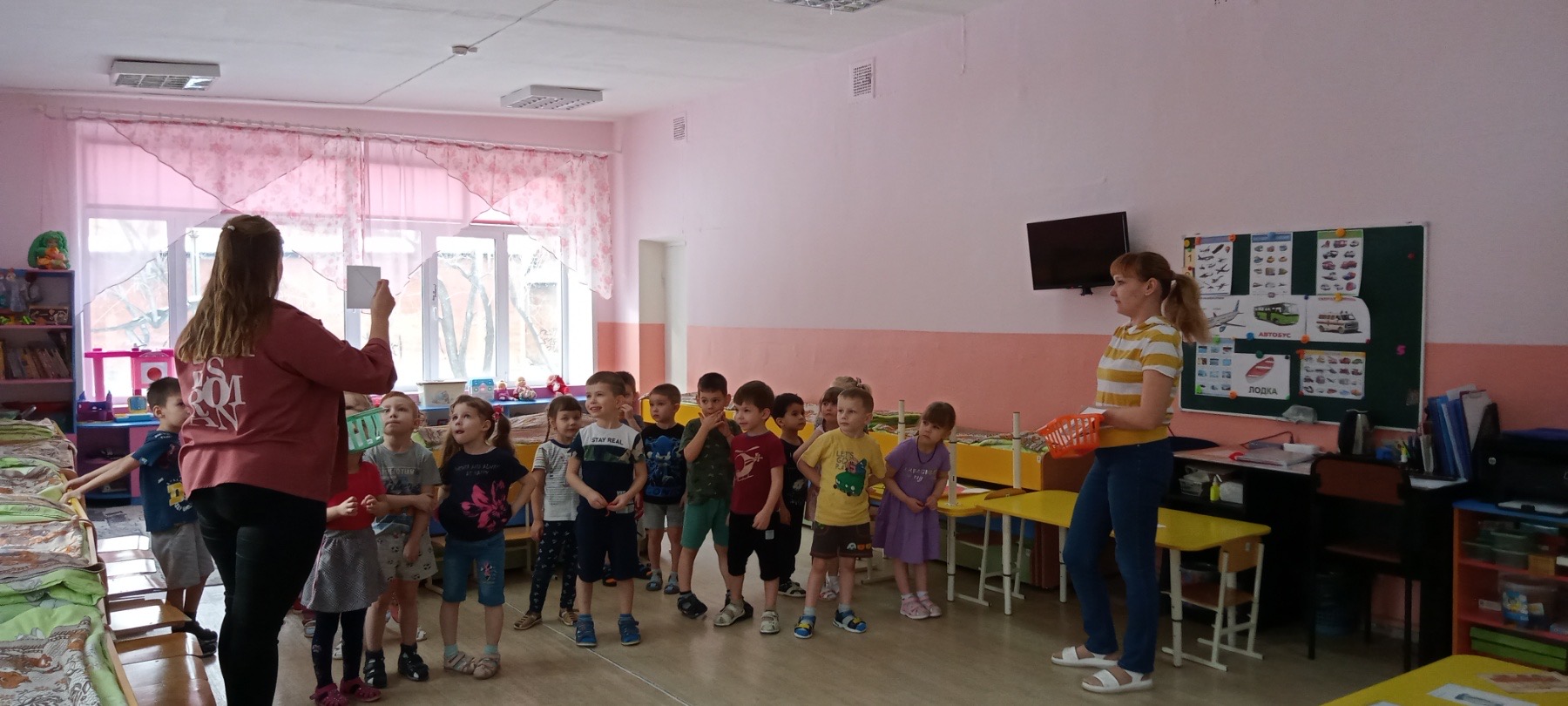 Игра «Потуши пожар»Понадобиться: Пожарный рукав – Это длинный шланг, по которому передаётся вода из пожарной машины. (Канат)Дети встают в колонну друг за другом, им в руки даётся канат (Пожарный шланг).По команде «Раз, два, три- скорее пожар потушить помоги» Дети, держась за канат, друг за другом бегут «Змейкой» между предметами, затем «тушат пожар» - оббегают макет огня и возвращаются обратно.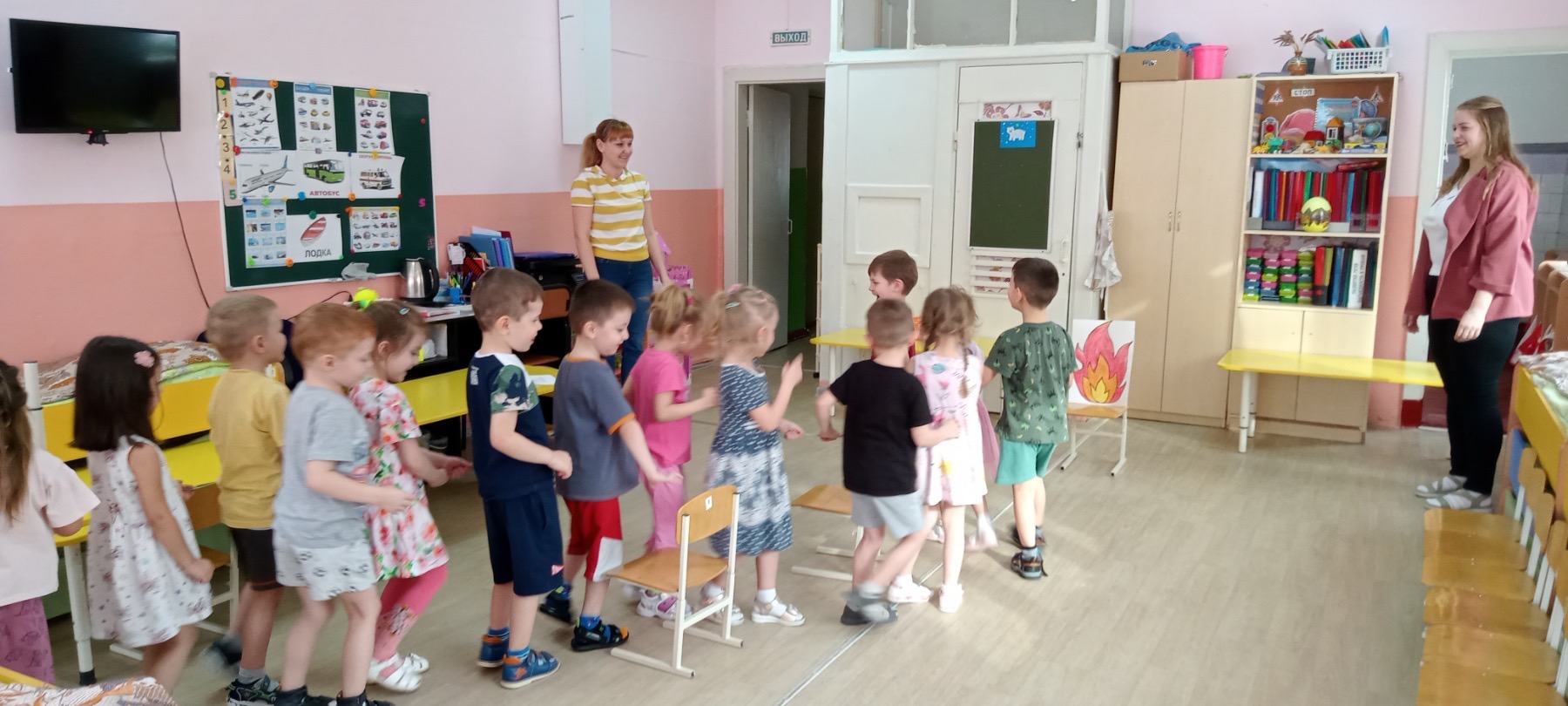 Воспитатель: вот какие бравые пожарные!!!Воспитатель: А сейчас мы присядем и проверим стали ли вы уже настоящими              знатоками?Я буду задавать вопросы, а вы хором будете отвечать- «Это я, это я, это все мои друзья», Но будьте внимательны!
- Кто почуяв запах гари, сообщает о пожаре? …….- Кто из вас заметив дым, говорит: «Пожар! Горим!» ...….- Кто из вас шалит с огнем утром, , вечером и днем?..........- кто костров не разжигает и другим не разрешает?..............Воспитатель: Теперь вы многое узнали об огне и правилах поведения с огнем. Мы надеемся,  что вы всегда будете внимательными и никогда не будете играть с огнем. А сейчас предлагаю вам нарисовать или раскрасить(раскраски на тему:«Пожарная безопасность»), то что вам больше всего сегодня понравилось!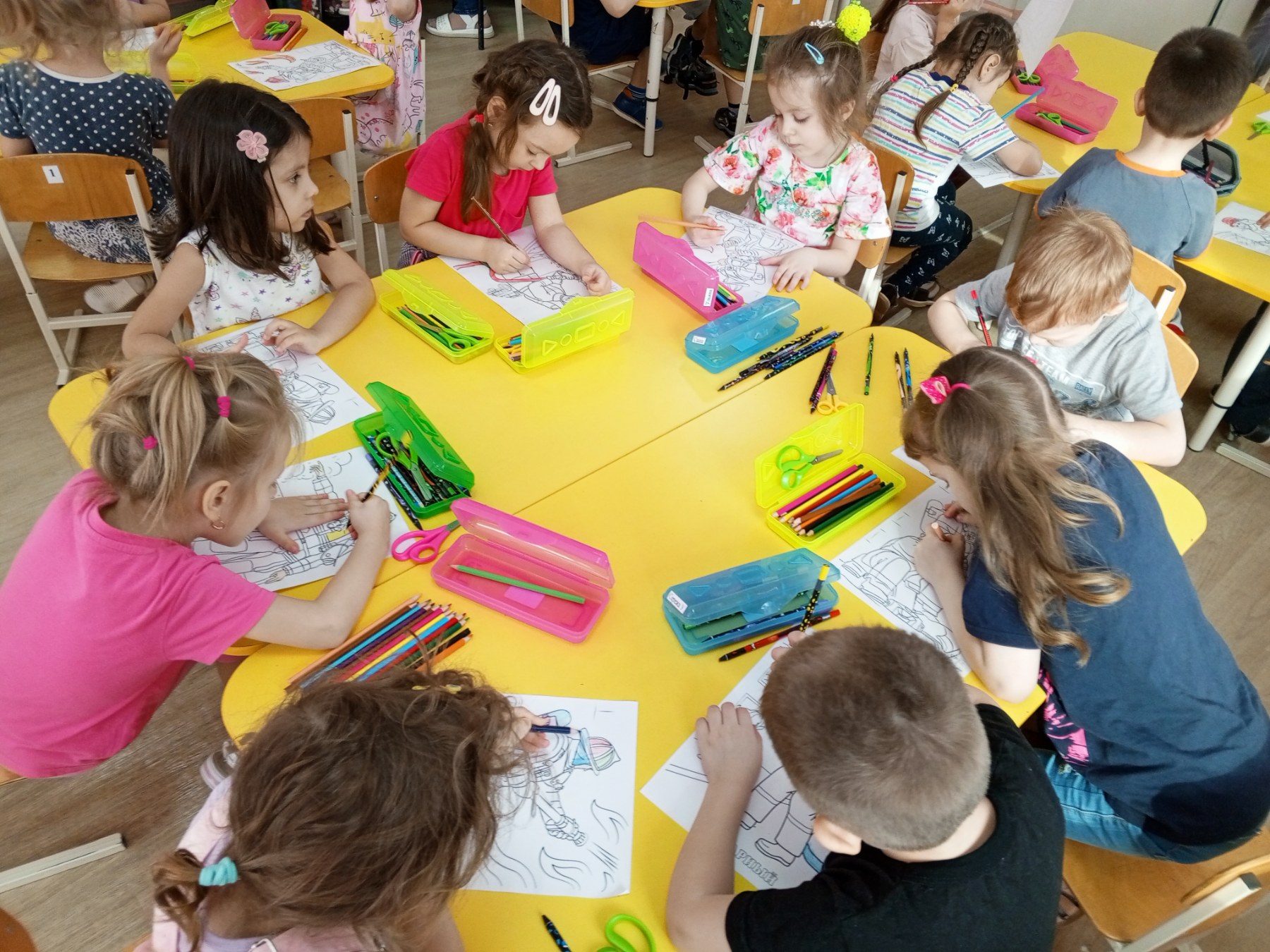 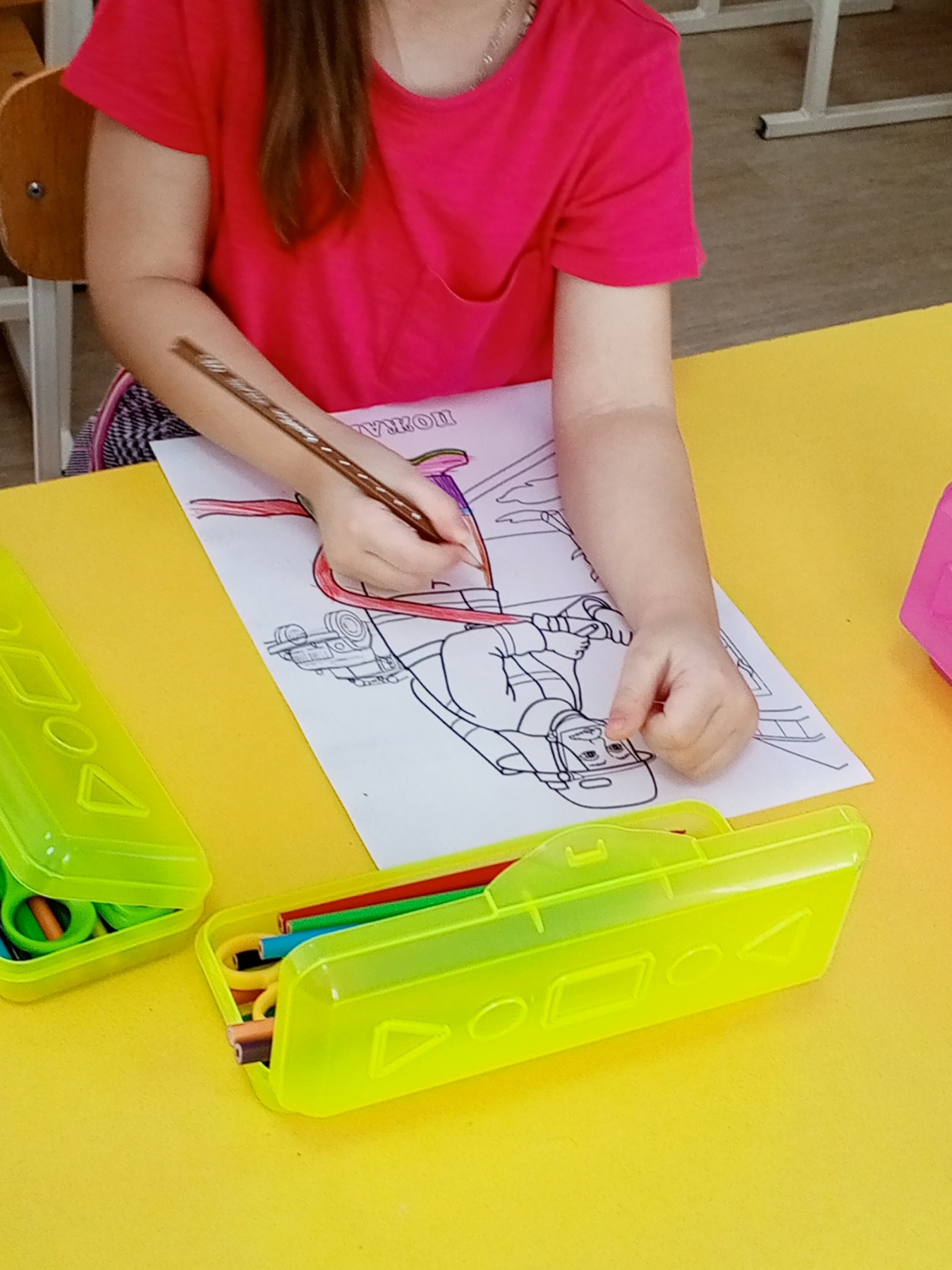 